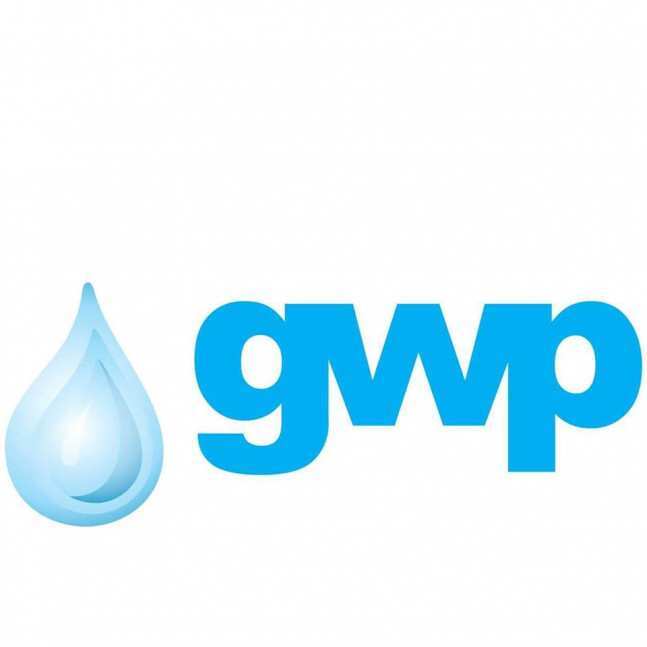 შპს ჯორჯიან უოთერ ენდ ფაუერი აცხადებსელექტრონულ ტენდერს 2 ლოტად11 ცალი ახალი მსუბუქი და 2 ცალი ახალი მაღალი გამავლობის (SUV) ავტომობილების შესყიდვაზეშემსყიდველის დასახელება:შპს „ჯორჯიან უოთერ ენდ ფაუერი“ (GWP, ს/ნ 203826002)1.2 შესასყიდი ავტომობილის ტექ. მახასიათებელი-დავალება.დანართ N1-ში მოცემულია შესაძენი ავტომობილის ტექნიკური მახასიათებელი-დავალება რომელსაც პრეტედენტის მიერ შემოთავაზებული წინადადება უნდა აკმაყოფილებდეს.ლოტი 1 –  თერთმეტი ცალი მსუბუქი/სედანის ტიპის ახალი ავტომობილის შესყიდვალოტი 2  - ორი ცალი მაღალი გამავლობის (SUV) ტიპის ახალი ავტომობილის შესყიდვა1.3 განფასებაპრეტენდენტმა უნდა წარმოადგინოს ფასი ევროში  დანართი N1-ის ექსელის მიხედვით.პრეტედენს შუეძლია მონაწილეობა მიიღოს ორივე ლოტზე.
1.4 ავტომობილის მიწოდების მოქმედების ვადა:პრეტედენტის მიერ უნდა იქნას შემოთავაზებული დანართი N1-ის მიხედვით მოწოდების ვადა. უპირატესობა მიენიჭება უადრეს მოწოდების ვადას.1.5 ავტომობილის მიწოდების ფორმა და ადგილიავტომობილის გაყვანა  გამყიდველის მიერ დანართ N1-ში მითითებული მისამართიდან.  ავტომობილის გაფორმება უნდა მოხდეს სსიპ შსს მომსახურების სააგენტოში ან გამყიდველის სერვის ცენტრში გამყიდველის ხარჯებით.1.6 ანგარიშსწორების პირობებიანგარიშსწორება უნდა მოხდეს უნაღდო ანგარიშსწორების წესით, პრეტედენტის მიერ დანართ N1-ში შემოთავაზებული პირობების მსგავსად. უპირატესობა მიანიჭება კონსიგნაციის ვადას.1.7 პრეტენდენტის მიერ ელექტრონულ ტენდერში ასატვირთი/წარმოსადგენი მონაცემები:1. ფასების ცხრილი (დანართი N1-ის შესაბამისად)2. ავტომობილის ტექ. მახასიათებელი (დანართ N1-ის შესაბამისად)3. საგარანტიო პირობა 4. საგარანტიო მომსახურების სერვის პუნქტების რაოდენობა და მისამართები (დანართ N1-ის შესაბამისად)5. ავტომობილის სურათები (სალონის ჩათვლით)6. ავტომობილის სრული კომპლექტაციაშენიშვნა:
1) ელექტრონულ ტენდერში ატვირთული პრეტენდენტის მიერ შექმნილი ყველა დოკუმენტი ან/და ინფორმაცია ხელმოწერილი უნდა იყოს უფლებამოსილი პირის მიერ (საჭიროების შემთხვევაში ატვირთული უნდა იქნეს მინდობილობა);
2) პრეტენდენტის მიერ შექმნილი ყველა დოკუმენტი ან/და ინფორმაცია სასურველია დადასტურებულ იქნას უფლებამოსილი პირის ელექტრონული ხელმოწერით ან კომპანიის ელექტრონული შტამპით.1.8 ხელშეკრულების გაფორმებაწინამდებარე ელექტრონული ტენდერის ფარგლებში დაიდება ხელშეკრულება.1.9 სხვა მოთხოვნა1.9.1 პრეტენდენტის მიერ წარმოდგენილი წინადადება ძალაში უნდა იყოს წინადადებების მიღების თარიღიდან 30 (ოცდაათი) კალენდარული დღის განმავლობაში.1.9.2 შემსყიდველი უფლებას იტოვებს თვითონ განსაზღვროს ტენდერის დასრულების ვადა, შეცვალოს ტენდერის პირობები, რასაც დროულად აცნობებს ტენდერის მონაწილეებს, ან შეწყვიტოს ტენდერი მისი მიმდინარეობის ნებმისმიერ ეტაპზე.შემსყიდველი, გამარჯვებულ მიმწოდებელს გამოავლენს სატენდერო კომისიაზე და გადაწყვეტილებას აცნობებს გამარჯვებულ კომპანიას. შემსყიდველი,  არ არის ვალდებული მონაწილე კომპანიას მისცეს სიტყვიერი ან წერილობით ახსნა-განმარტება კონსკურსთან დაკავშირებულ ნებისმიერ გადაწყვეტილებაზე.შემსყიდველი,  იტოვებს უფლებას გადაამოწმოს პრეტენდენტებისგან მიღებული ნებისმიერი სახის ინფორმაცია, ასევე მოიძიოს ინფორმაცია პრეტენდენტი კომპანიის ან მისი საქმიანობის შესახებ. იმ შემთხვევაში, თუ დადასტურდება, რომ პრეტენდენტის მხრიდან მოწოდებული ინფორმაცია არ შეესაბამება სინამდვილეს ან გაყალბებულია, პრეტენდენტი იქნება დისკვალიფიცირებული.გთხოვთ გაითვალისწინოთ, რომ შემსყიდველი, არ მიიღებს არავითარ ზეპირ შეკითხვას დამატებითი ინფორმაციის მისაღებად. გამონაკლისის სახით მიიღება შეკითხვები ტელეფონით.შენიშვნა: ნებისმიერი სხვა ინფორმაცია, მოპოვებული სხვა გზით არ იქნება ოფიციალური და არ წარმოშობს არავითარ ვალდებულებას  შემსყიდველის,  მხრიდან.1.11 ინფორმაცია ელექტრონულ ტენდერში მონაწილეთათვის1.11.1  ნებისმიერი შეკითხვა ტენდერის მიმდინარეობის პროცესში უნდა იყოს წერილობითი და გამოყენებულ უნდა იქნას tenders.ge-ს პორტალის ონლაინ კითხვა-პასუხის რეჟიმი;1.11.2 ელექტრონულ ტენდერში მონაწილეობის მისაღებად მსურველი უნდა იყოს რეგისტრირებული ვებ-გვერდზე www.tenders.ge1.11.3 tenders.ge-ზე ელექტრონული ტენდერში მონაწილეობის ინსტრუქცია იხილეთ თანდართულ ფაილში საკონტაქტო ინფორმაცია:შესყიდვების წარმომადგენელისაკონტაქტო პირი: გიორგი სოტკილავამის.: საქართველო, თბილისი, მთაწმინდის რაიონი, მედეა (მზია) ჯუღელის ქუჩა, №10 ელ. ფოსტა: gsotkilava@gwp.geტელ.: +995 322 931111 (4801); 577 002761საკონტაქტო პირი: ირაკლი ხვადაგაძემის.: საქართველო, თბილისი, მთაწმინდის რაიონი, მედეა (მზია) ჯუღელის ქუჩა, №10 ელ. ფოსტა: ikhvadagadze@gwp.geტელ: +995 322 931111 (1145); 599 505067